Virologica SinicaSupplementary DataEnhanced host immune responses in presence of HCV facilitate HBV clearance in coinfectionShuhui Liu a, b, g, Kaitao Zhao a, b, h, Xi Su a, b, i, Xiaoxiao Gao a, b, Yongxuan Yao a, b, j, Ranran Kong c, d, Yun Wang a, Chunchen Wu a, k, Mengji Lu e, Xinwen Chen a, f, Rongjuan Pei a,*a Center for Biosafety Mega-Science, State Key Laboratory of Virology, Wuhan Institute of Virology, Chinese Academy of Sciences, Wuhan, 430071, China. b University of Chinese Academy of Sciences, Beijing, 100049, China. c Department of Thoracic Surgery, the Second Affiliated Hospital of Medical School, Xi'an Jiaotong University, Xi'an, 710004, China. d Department of Medicine, Icahn School of Medicine at Mount Sinai, New York, 10029, USA. e Institute of Virology, University Hospital Essen, University of Duisburg-Essen, Essen, 45147, Germany. f Guangzhou Laboratory, Guangzhou, 510005, China.g Current address: Division of Infectious Diseases, Department of Medicine, Icahn School of Medicine at Mount Sinai, New York, 10029, USA. h Current address: State Key Laboratory of Virology and Hubei Province Key Laboratory of Allergy and Immunology, School of Basic Medical Sciences, Wuhan University, Wuhan, 430071, China.i Current address: Henan Mental Hospital, the Second Affiliated Hospital of Xinxiang Medical University, Xinxiang, 453002, China.j Current address: Joint Center of Translational Precision Medicine, Guangzhou Institute of Pediatrics, Guangzhou Women and Children Medical Center, Guangzhou, 510623, China.k Current address: Department of Laboratory Medicine, Maternal and Child Health Hospital of Hubei Province, Tongji Medical College, Huazhong University of Science and Technology, Wuhan, 430030, China. * Corresponding authorEmail address: rongjuan_pei@wh.iov.cn (R. Pei)ORCID: 0000-0003-0036-2848Supplementary Materials Table S1: Primers for RT-qPCRFigures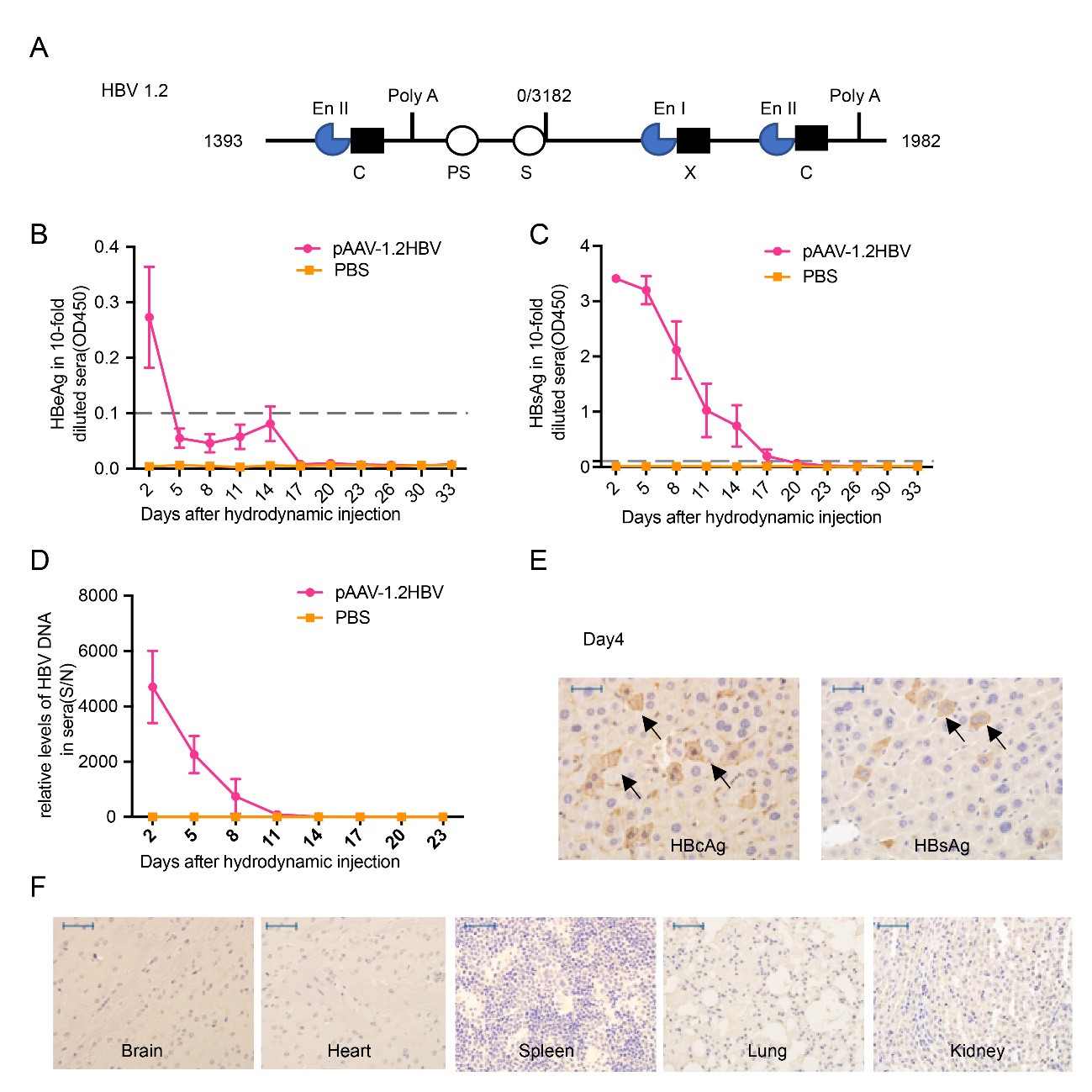 Fig. S1 Hydrodynamic injection of pAAV-1.2HBV mediated acute HBV replication in ICR mice. A Schematic plot of the structure of pAAV-1.2HBV plasmids. Serum HBeAg (B), HBsAg (C), and HBV core-associated DNA (D) in serum. DNA copies were normalized to those in control plasmid injected mice, shown as relative levels. E Specific expression of HBcAg and HBsAg in liver but not F other organs. Scale bar =100 m.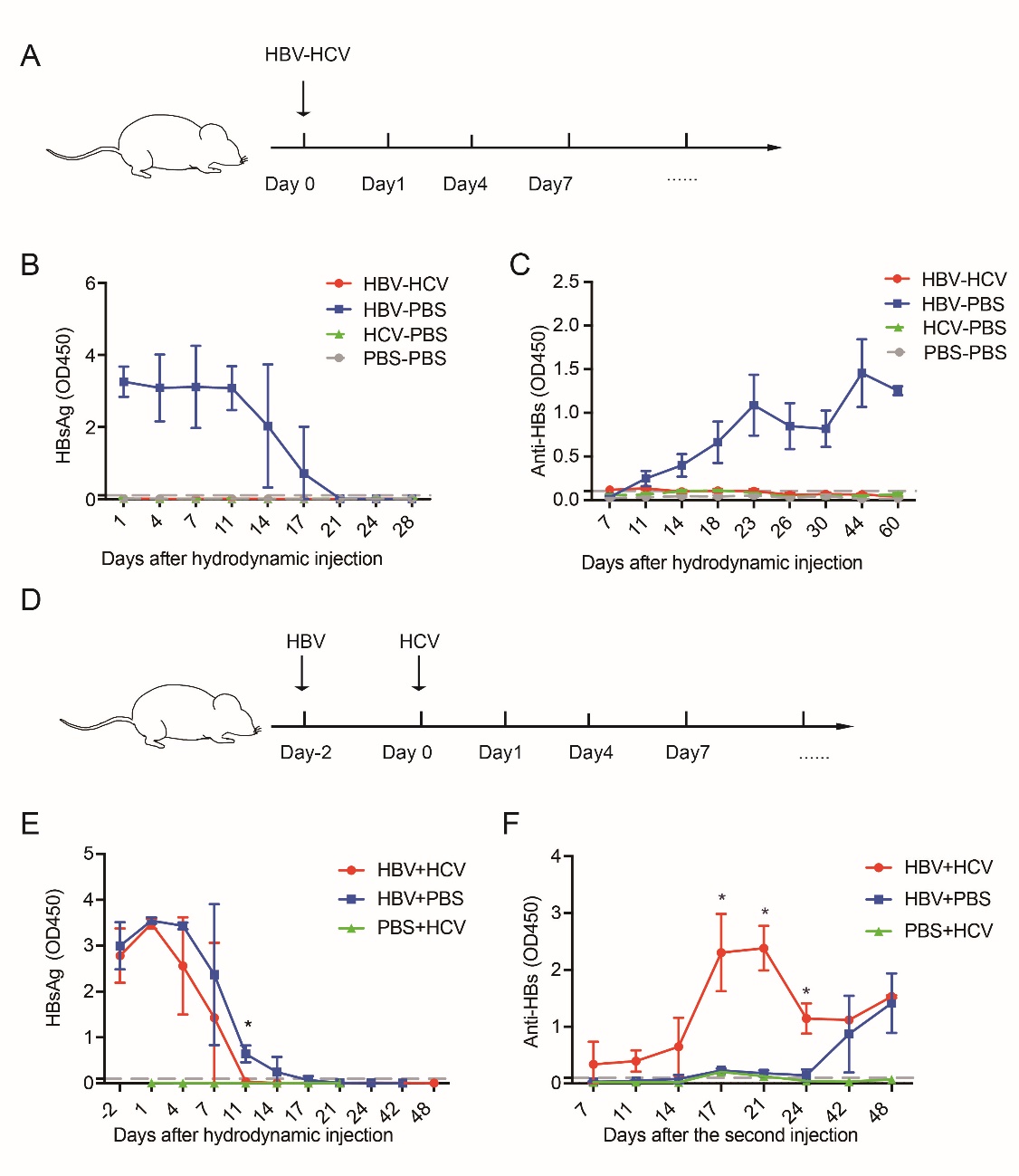 Fig. S2 HCV inhibited HBV replication irrespective of the virus infection order. A Schematic representation of the experimental design of simultaneous coinfection and D HCV superinfection of HBV pre-infected mice after 2 days of HBV infection. Serum HBsAg (B and E) and anti-HBs antibodies (C and F) in serum were detected at indicated time points.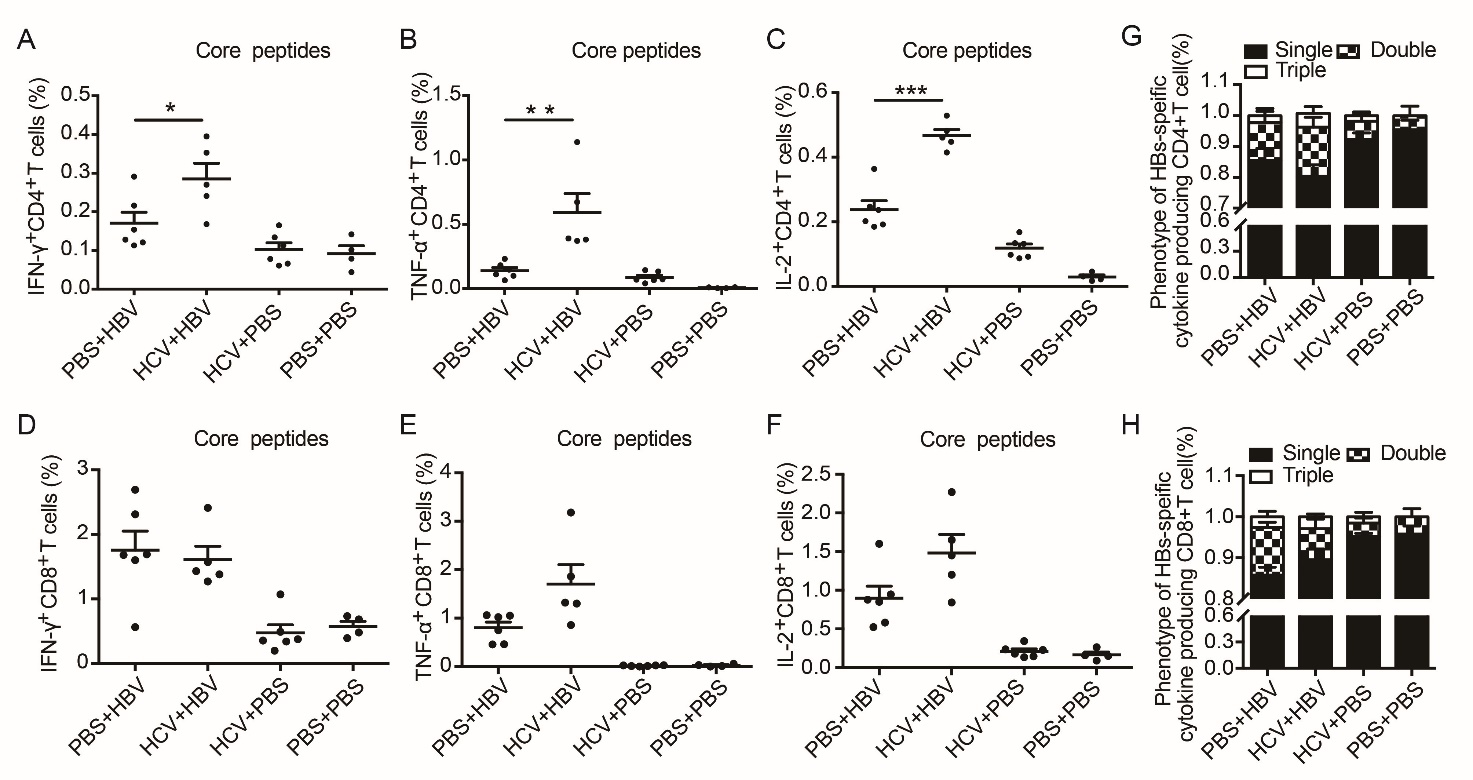 Fig. S3 HCV increases the percentage of HBcAg-specific cytokine producing splenocytes. A–C The frequencies of IFN-γ+, TNF-α+ or IL-2+ CD4+ T cells and D–F CD8+ T cells after ex vivo restimulation with HBcAg-derived peptides. G Quantitative analysis of the percentages of one-, two-, or three-cytokine (IFN-γ/ TNF-α/ IL-2) simultaneously producing cells within the CD4+ or H CD8+ T cell populations from the spleen.StrandSequence 5′-3′HBV DNA -FACCAATCGCCAGTCAGGAAGHBV DNA-RACCAGCAGGGAAATACAGGCHBV RNA -FCCGTCTGTGCCTTCTCATCTGCHBV RNA-RACCAATTTATGCCTACAGCCTCCHCV-FGTCTAGCCATGGCGTTAGTATGAGHCV-RACCCTATCAGGCAGTACCACAAGmActin-FAAGGAGCCCCACGAGAAAAATmActin-RACCGAACTTGCATTGATTCCAGmGAPDH-FACGGCCGCATCTTCTTGTGCAmGAPDH-RACGGCCAAATCCGTTCACACCmIfi27-FGCTTGTTGGGAACCCTGTTTGmIfi27-RGGATGGCATTTGTTGATGTGGAGmIfi44-FAACTGACTGCTCGCAATAATGT mIfi44-RGTAACACAGCAATGCCTCTTGT mMx1-FGACCATAGGGGTCTTGACCAA mMx1-RAGACTTGCTCTTTCTGAAAAGCC mOas1a-FATGGAGCACGGACTCAGGA mOas1a-RTCACACACGACATTGACGGC mIfnb1-FCAGCTCCAAGAAAGGACGAAC mIfnb1-RGGCAGTGTAACTCTTCTGCAT mIfna4-FAGGACAGGAAGGATTTTGGA mIfna4-RGCTGCTGATGGAGGTCATT mIL-6-FTGGTGACAACCACGGCCTTCCmIL-6-RAGCCTCCTGACTTGTGAAGTGGTmTNF-FCAGGCGGTGCCTATGTCTCmTNF-RCGATGACCCCGAAGTTCAGTAG